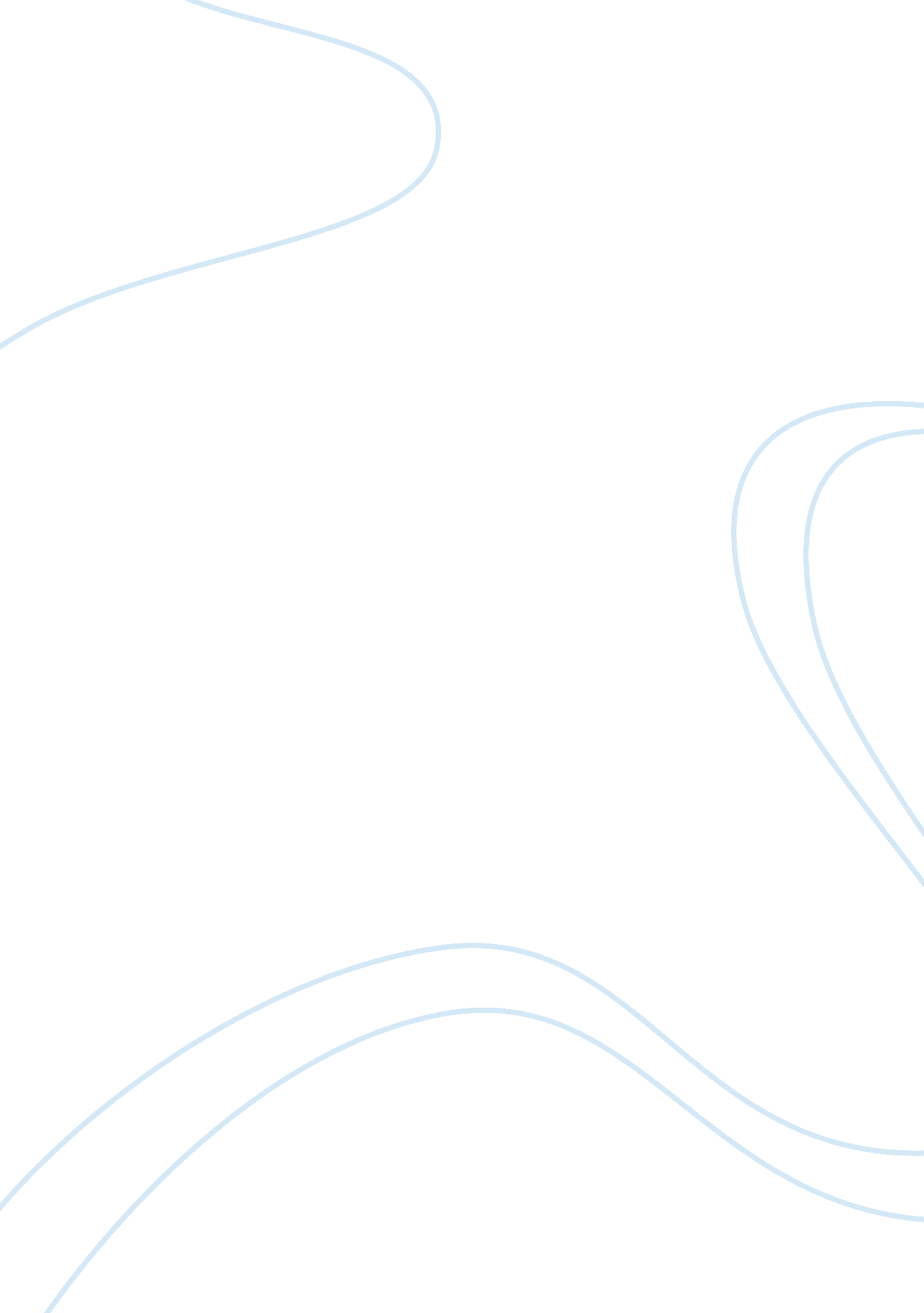 Radiographic techniquesEngineering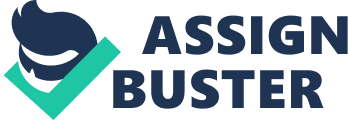 This paper seeks to discuss how do techniques are changed for a given part of the body while keeping the same density on a film, and the tips for remembering this type of information. 
X-rays are techniques of radiography used in controlled radiation rays in recording an image of the inside of the body on film. A radiographic technique has a varying effect on different parts of the body. This is because different parts of the body appear differently since density affects how images appear on an x-ray. When a bone is targeted, the radiation must be adjusted because bones absorb most of the radiation, this is because a bone is white and much of the radiation is absorbed. On the other hand, for soft tissue like a muscle, organs or fat, the technique is changed again by minimizing radiation from the x-ray. This is because soft tissues allow more of the x-rays since they appear gray. When this is done, the density of the film remains the same. 
In summary, radiographic technicians have also employed radiographic tenets that ensure safety for patients. For example the ALARA, an acronym, for As Low As Reasonably Achievable. This principle is used to minimize the doses of radiation on various parts of the body by employing reasonable radiation methods. The technicians have also applied the 3C’s principle which denotes, Correct patient, Correct site, and Correct procedure for any part of the body. 
References 
Olsen, K. (2009). Radiographic Techniques, London: Prentice Hall. 